A controversial and important subject that nowadays is present in our society has generated a big question, “Should abortion be allowed or not?”. Some people think that there is nothing wrong if a woman decides to have an abortion but in the other hand, the other side believes that life must be respected and it should not be taken by killing someone who does not have any culpability of the bad decisions of the parents. The abortion is the interruption of pregnancy and it could be induced or be spontaneous. The induced abortion consists in the intentional interruption of the gravid process by withdrawing the embryo or the fetus and the placenta of the uterus, with or without the intervention of medical assistance and the spontaneous abortion occurs naturally or is caused by an accident. When a woman decides to have an abortion, depending on how many weeks pregnant she is, there are two types of abortion treatment; The medical and surgical abortions. In the medical abortion treatment, we find the abortion pill, if a woman is pregnant between the 10 and 24 weeks, she can use this medical abortion treatment. And if a woman is in between the 15 and 24 weeks, she has the option to have a surgical abortion. Every person has the right to decide and think what is good and bad, and always on every debatable subject, you will find two sides; the one that agrees and the other that disagrees.Based on my research, it is shown that the side that is against abortion believes that abortion is murder, by having an abortion, you are killing an innocent human being, even if that human being has yet to be born. Also, they think that life begins at conception, so unborn babies are human beings and they have the right to live. Another argument that they believe on, is that fetuses feel pain during the abortion procedure and that this action should be penalized. Additionally, Abortion defies the word of God, because abortion is the killing of a human being. In the bible God mentions that murder is considered a sin, so even if this human is yet to be born and someone kills him, it is considering a murder. Another argument is that by having abortions, it reduces the number of adoptable babies, a big quantity of women that want to have babies but they cannot look for another option to become mothers and most of them choose to adopt a baby or a kid and by allowing abortions it may reduce the possibility to bring these women the opportunity to become mothers and give the baby in a place where he is going to be loved instead to abort him and finish with his life. Also, abortions may lead to medical problems to the mother such as breast cancer, uterus cancer and more. Additionally, abortion promotes a culture in which human life is disposable, the legalization of abortion sends a message that human life has little value which this side that is against abortion is one hundred percent not agree with this fact that is being created by having this action. This side believes and are agree with the fact that if a women become pregnant, they should accept the responsibility that comes with producing a child, it exists several methods to do not get pregnant and now with all the technology advances there is no excuse to say “I did not know how to protect myself”, information about sexual protection is everywhere, accessible to everybody, that is the reason that if you have unprotected sex and you get pregnant, be responsible of the consequences that it involves to have sex. It is very often that if a woman aborts, it can lead to unwanted memories, which can result into great stress and depression, and some of them experience a feeling of guilt which lasts for their whole lifetime. Also, they strongly think that if we accept that a mother can kill her own child, how can we tell other people not to kill each other? Any country that accepts abortion is not teaching people to love but to use any violence to get what they want but not what truly is correct. In conclusion, everybody has the right to choose. Since you were little you were taught to choose between what is right and what is wrong, so everything you decide is going to affect your life. If you choose the right thing, the consequences will be good but if you choose the opposite, the consequences will be bad for you. And just you are going to be the only one who is going to assume and face them. In my opinion, I chose to be against abortion because I think that nobody has the right to take other’s lives, even if this is yet to be born. As I mentioned, every decision you make, it comes with consequences. Now it is easy to do not get pregnant if you do not want it, information about how to have to safe sex without getting pregnant is everywhere, at the schools, medical centres and in the web. So, I strongly agree with the fact that if a woman gets pregnant, she should accept the responsibility that comes with producing a child and not killing the unborn child to solve her own problem. Also, all the negative stuff that a woman after an abortion will face, are not healthy. Physically and mentally, a woman that aborts can have depression, anxiety, cancer, infertility and more. Women have options, if they cannot take care of the baby, they can give the baby in adoption so good families can take care and by doing a thing, this action will bring the opportunity to other women that cannot have babies to become mothers. Morally, I respect my religion and my beliefs too. So I cannot go against my God’s word and all that it involves to obey him, that is another reason that makes me think that I cannot be agree with abortion. Additionally, the message that it provides to our society is very negative, it does not give a good image either express the importance of life’s value and this concept we are teaching to our next generations, we are teaching them to do not value and appreciate life. In all the process of doing this project, I learned and have reflexing more about this subject than in the actuality is very often to hear from others and also to see that people do it. I analyzed more both sides and I ended having my own opinion about this dilemma, it was a nice project because it was not just about to formulate your opinions and use your critical thinking, it also came to force us to search and inform ourselves first, then to write, and also with the debate speak and tell your thoughts. Based on all of these arguments, one of the most precious things that we have to learn to value and start teaching it to the other people is the value of life. Abortion “is a way to solve a problem” but it does not mean that it is the correct one, if you were not protecting yourself and you got pregnant, assume your consequences, and not kill somebody that did not ask to come to this world and kill him by aborting the child. I  just can say: think twice if you are thinking to abort, because also not having the baby can change your life too.BIBLIGRAPHYJason Ladock. (June 13, 2018). Pros and Cons of Abortion, Health Guidance for the better health. http://www.healthguidance.org/entry/13561/1/pros-and-cons-of-abortion.htmlNo name, (2014). Ethics Guide- Arguments Against abortion, BBC. http://www.bbc.co.uk/ethics/abortion/mother/against_1.shtml Michael Gerson, (January,2018). Abortion rights go against spirit of civil rights,  The Washington Post- Democracy dies in darkness. https://www.washingtonpost.com/opinions/abortion-rights-go-against-the-spirit-of-civil-rights/2018/01/18/7e98c2e0-fc7d-11e7-ad8c-ecbb62019393_story.html?noredirect=on&utm_term=.6fdccbb4baf1 No name, (2015). What is abortion?, Bpas British Pregnancy Advisory Service. https://www.bpas.org/abortion-care/considering-abortion/what-is-abortion/No name, (June 17,2017). Should abortion be legal?, ProCon.org. https://abortion.procon.org/?gclid=Cj0KCQjw9LPYBRDSARIsAHL7J5kHkWes88XihoytVuGgQCeemFzXhtciUw2QjJYm95VtfMBAGZerRF4aApjSEALw_wcBFergus O’Ferrall, (May 8, 2018). Churches’ stance against abortion is ‘virtue signalling’, The Irish Times. https://www.irishtimes.com/opinion/churches-stance-against-abortion-is-virtue-signalling-1.3486855Stephen A.McCurdy, (February,2016). Abortion and public health: Time for another look. PMC- US National Library of Medicine National Institutes of Health. https://www.ncbi.nlm.nih.gov/pmc/articles/PMC5102173/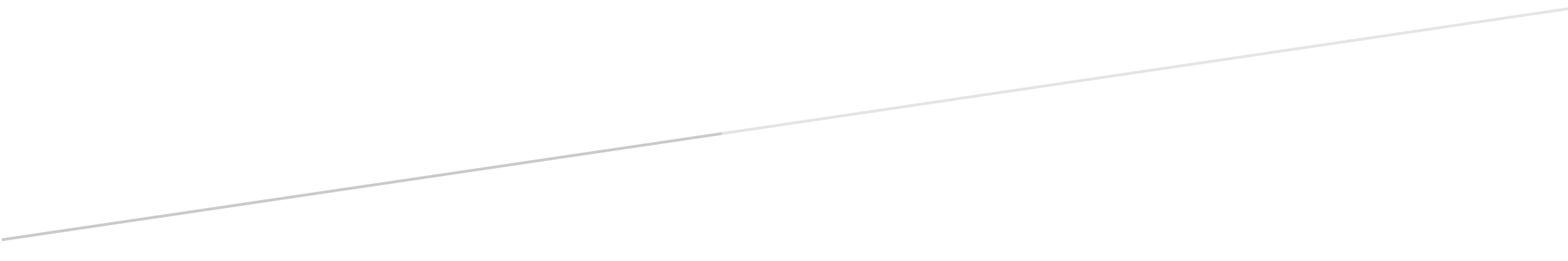 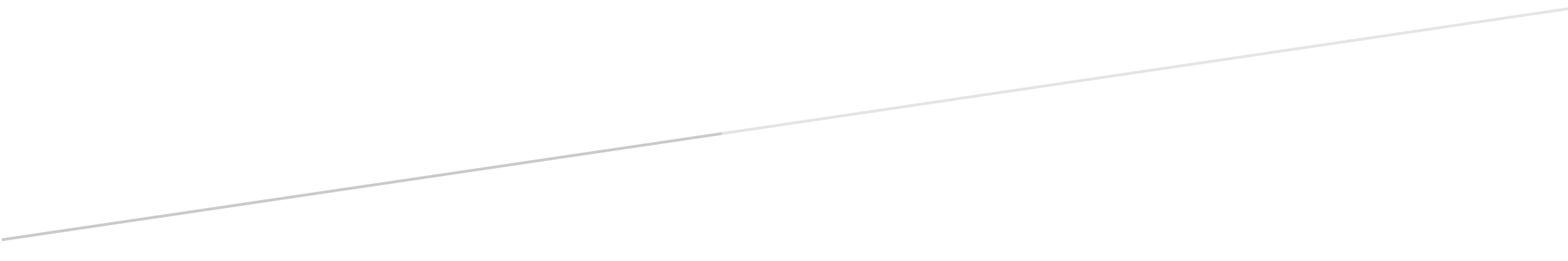 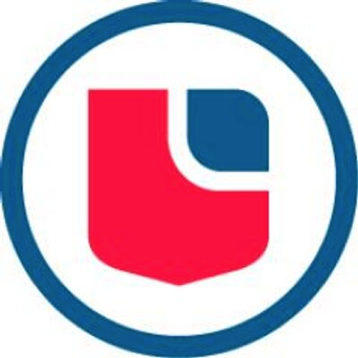 